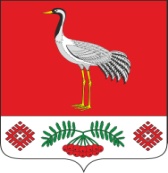 18.02.2021г.№ 153РОССИЙСКАЯ ФЕДЕРАЦИЯИРКУТСКАЯ ОБЛАСТЬБАЯНДАЕВСКИЙ МУНИЦИПАЛЬНЫЙ РАЙОНТУРГЕНЕВСКОЕ СЕЛЬСКОЕ ПОСЕЛЕНИЕДУМАРЕШЕНИЕОБ УТВЕРЖДЕНИИ ПОЛОЖЕНИЯ ОБ ОБЕСПЕЧЕНИИ ПЕРВИЧНЫХ МЕР ПОЖАРНОЙ БЕЗОПАСНОСТИ В ГРАНИЦАХ МУНИЦИПАЛЬНОГО ОБРАЗОВАНИЯ «ТУРГЕНЕВКА»	В   соответствии   с   Федеральным   законом   от   21   декабря   1994 года № 69-ФЗ «О пожарной безопасности», Федеральным законом от 6 мая 2011 года № 100-ФЗ «О добровольной пожарной охране», Федеральным законом от 6 октября 2003 года № 131-ФЗ «Об общих принципах организации местного самоуправления в Российской Федерации», Законом Иркутской области от 7 октября 2008 года № 78-оз «О пожарной безопасности в Иркутской области», руководствуясь Уставом муниципального образования «Тургеневка», Дума муниципального образования «Тургеневка»,ДУМА РЕШИЛА: Утвердить прилагаемое Положение об обеспечении первичных мер пожарной безопасности в границах муниципального образования «Тургеневка»Настоящее решение вступает в силу после дня его официального опубликования.Опубликовать настоящее решение в Вестнике МО «Тургеневка» и на сайте МО «Тургеневка» в информационно-телекоммуникационной сети «Интернет».Председатель Думы МО «Тургеневка»                     Булычева Н.И.Глава администрации МО «Тургеневка»Синкевич В.В.Приложение
к решению Думы от 
18.02.2021 года №153ПОЛОЖЕНЕОБ ОБЕСПЕЧЕНИИ ПЕРВИЧНЫХ МЕР ПОЖАРНОЙ БЕЗОПАСНОСТИ В ГРАНИЦАХ МУНИЦИПАЛЬНОГО ОБРАЗОВАНИЯ «ТУРГЕНЕВКА»Глава 1. Общие положения	1. Настоящее Положение в  соответствии  с  Федеральным  законом  от 21 декабря 1994 года № 69-ФЗ «О пожарной безопасности», Федеральным законом от 6 мая 2011 года № 100-ФЗ «О добровольной пожарной охране», Федеральным законом от 6 октября 2003 года № 131-ФЗ  «Об  общих принципах организации местного самоуправления в Российской Федерации» регулирует вопросы организационно-правового, финансового, материально­ технического обеспечения первичных мер пожарной безопасности в границах населенных пунктов муниципального образования (наименование муниципального образования в соответствии с уставом муниципального образования) (далее -  муниципальное  образование).	2. Органы местного самоуправления муниципального образования в соответствии с Уставом муниципального образования,  настоящим Положением и иными муниципальными правовыми актами осуществляют полномочия в области пожарной безопасности, установленные статьей 19 Федерального закона от 21 декабря 1994 года № 69-ФЗ «О пожарной безопасности».	 3. Представительного органа муниципального образования «Тургеневка» - Думы МО «Тургеневка»  осуществляет правовое регулирование отношений, связанных с обеспечением  первичных мер пожарной безопасности в границах муниципального образования, если полномочия по правовому регулированию отдельных вопросов не отнесены Уставом муниципального образования и настоящим Положением к компетенции других органов местного самоуправления муниципального образования.Глава муниципального образования «Тургеневка» и местная администрация		муниципального	образования «Тургеневка» (далее администрация) обеспечивают непосредственную реализацию полномочий в сфере  обеспечения	первичных  мер пожарной безопасности в границах муниципального образования.Глава  2. Муниципальная  пожарная охранаПо решению администрации в муниципальном образовании может создаваться муниципальная  пожарная охрана.Создание муниципальной пожарной охраны осуществляется в порядке, установленном законодательством и муниципальными правовыми актами.Цель, задачи, порядок создания и организации деятельности муниципальной пожарной охраны, порядок ее взаимоотношений с другими видами  пожарной охраны определяются администрацией.Глава 3. Создание условий для организации добровольной пожарной охраны, а также для участия граждан в обеспечении первичных мер пожарной безопасности в иных формахВ целях организации добровольной пожарной охраны, осуществляющей деятельность в границах населенных пунктов муниципального образования,  предусматриваются  следующие меры.1) материальное стимулирование деятельности  добровольных пожарных;личное страхование добровольных пожарных подразделений добровольной пожарной охраны на период исполнения соответствующими лицами обязанностей добровольного пожарного;возмещение работникам добровольной пожарной охраны и добровольным пожарным, привлекаемым к участию в тушении пожаров и проведении аварийно-спасательных работ, расходов, связанных с использованием личного транспорта для выполнения задач добровольной пожарной охраны либо проездом на всех видах общественного транспорта (кроме такси) к месту пожара и обратно, а также обеспечение бесплатным питанием добровольных пожарных и работников добровольной пожарной  охраны в период исполнения  ими своих обязанностей;финансовая и материальная поддержка общественным объединениям пожарной охраны.	9. Материальное стимулирование деятельности добровольных пожарных осуществляется путем предоставления добровольным пожарным, впервые зарегистрированным в реестре добровольных пожарных, которые постоянно     проживают     на      территории      муниципального   образования, единовременной денежной выплаты в размере средств 1000 рублей за счёт бюджета  муниципального образования. 	Порядок и условия предоставления указанной единовременной денежной выплаты  устанавливаются правовым  актом администрации.	10. Личное страхование добровольных пожарных подразделений добровольной пожарной охраны на период исполнения ими обязанностей добровольного пожарного осуществляется за счет средств бюджета муниципального образования. Страхователем добровольных пожарных подразделений  добровольной пожарной охраны выступает администрация.Условия и порядок личного страхования добровольных пожарных подразделений добровольной пожарной охраны на период исполнения ими обязанностей добровольного пожарного устанавливаются правовым актом администрации.	11. Возмещение работникам добровольной пожарной охраны и добровольным пожарным, привлекаемым к участию в тушении пожаров и проведении аварийно-спасательных работ, расходов, связанных с использованием личного транспорта для выполнения задач добровольной пожарной охраны либо проездом на всех видах общественного транспорта (кроме такси) к месту пожара и обратно, осуществляется администрацией путем предоставления работникам добровольной пожарной охраны и добровольным пожарным, привлекаемым к участию в тушении пожаров и проведении аварийно-спасательных работ, денежной компенсации соответствующих расходов.	Нормы возмещения соответствующих расходов, условия и порядок предоставления указанной денежной  компенсации  устанавливаются правовым  актом администрации.Обеспечение бесплатным питанием добровольных пожарных и работников добровольной пожарной охраны в период исполнения ими своих обязанностей  осуществляется администрацией.Нормы, порядок и условия обеспечения бесплатным питанием устанавливаются правовым  актом администрации.Финансовая поддержка общественным объединениям пожарной охраны оказывается путем предоставления им субсидий в соответствии с бюджетным законодательством.	Порядок определения объема и условия предоставления субсидий устанавливаются правовым  актом администрации.Материальная поддержка общественным объединениям пожарной охраны оказывается путем передачи  им в соответствии  с законодательством во владение и (или) пользование имущества, находящегося в собственности муниципального образования, в том числе специально приобретенного на эти цели за счет средств бюджета муниципального образования.Глава 4. Оказание содействия органам государственной власти Иркутской области в информировании населения о мерах пожарной безопасностиАдминистрация осуществляет оперативное взаимодействие с органами государственной власти Иркутской области в целях оказания им содействия в информировании населения о мерах пожарной безопасности.Оказание содействия органам государственной власти Иркутской области в информировании населения о мерах пожарной безопасности осуществляется администрацией путем:размещения полученной от органов государственной власти Иркутской области информации о мерах пожарной безопасности в информационно-телекоммуникационной      сети      «Интернет»      на     сайте тургеневка.рф;распространения     информационных     материалов,    содержащихинформацию о мерах пожарной безопасности, среди населения путем их раздачи и (или) размещения в общественных  местах;организации и проведения собраний населения;иными способами, согласованными с органами государственной власти Иркутской области.Глава 5.  Особый противопожарный режимВ случае повышения пожарной опасности на территории муниципального образования устанавливается особый противопожарный режим в соответствии со статьей 20 Закона Иркутской области от 7 октября 2008 года № 78-оз «О пожарной безопасности в Иркутской области».Особый противопожарный режим при возникновении чрезвычайной ситуации природного или техногенного характера, зона которой находится в пределах территории муниципального образования,  устанавливается решением главы муниципального образования «Тургеневка» с незамедлительным уведомлением Правительства  Иркутской области.Решение, предусмотренное пунктом 22 настоящего Положения, оформляется постановлением главы муниципального образования  «Тургеневка» должно содержать сведения, предусмотренные частью 5 статьи 20 Закона Иркутской  области от  7 октября 2008 года № 78-оз «О пожарной безопасности в Иркутской области», и незамедлительно доводится до сведения населения через средства массовой информацииГлава 6. Планирование мероприятий по обеспечению пожарной безопасности, обеспечение пожарной безопасности в границах сельских населенных  пунктов Мероприятия по обеспечению пожарной безопасности подлежат включению в планы, схемы и программы развития  территории муниципального образования «Тургеневка»  в соответствии с законодательством.В границах сельских населенных пунктов на территории муниципального образования  администрацией определяются  и оснащаются:места для забора в любое время года воды из источников наружного водоснабжения, расположенных в сельских населенных пунктах и на прилегающих к ним территориях;места размещения первичных средств тушения пожаров и противопожарного инвентаря  на территориях  общего пользования. В границах сельских населенных пунктов на территории муниципального образования  администрация обеспечивает:1) организацию и принятие мер по оповещению населения и подразделений  Государственной противопожарной службы о  пожаре;2) принятие мер по локализации пожара и спасению людей и имущества до  прибытия  подразделений  Государственной противопожарной службыРеализация мероприятий, указанных в пункте 17 настоящего Положения, осуществляется в соответствии с законодательством. Администрация имеет право издавать муниципальные правовые акты, регулирующие порядок реализации указанных мероприятий.